БАШҠОРТОСТАН РЕСПУБЛИКАҺЫ                                                     РЕСПУБЛИка БАШКОРТОСТАН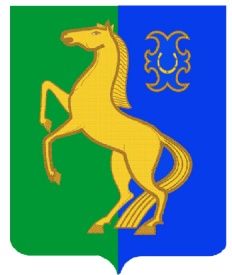     ЙƏРМƏКƏЙ районы                                                                 совет сельского поселения    муниципаль РАЙОНЫның                                                    Нижнеулу-елгинский сельсовет    тҮбəнге олойылfа АУЫЛ СОВЕТЫ                                                    МУНИЦИПАЛЬНОГО РАЙОНА    ауыл БИЛƏмƏҺе  советы                                                                             ЕРМЕКЕЕВСКий РАЙОН       452196, Түбǝнге Олойылға, Йǝштǝр урамы,10                                           452196, с. Нижнеулу-Елга, ул. Молодежная,10    Тел. (34741) 2-53-15                                                                                    Тел. (34741) 2-53-15ҠАРАР                                                              № 22/7                                                   РЕШЕНИЕ 30  март  2018 й.                                                                                                        30  марта  2018 г.О внесении  изменений в  решение Совета сельского  поселения  Нижнеулу-Елгинский  сельсовет  от 24.11.2017 г. № 159  «Об установлении земельного  налога на территории сельского поселения Нижнеулу-Елгинский  сельсовет муниципального  района Ермекеевский  район  Республики  Башкортостан»         В соответствии  с Федеральными  законами от 06 октября 2003 г.  № 131-ФЗ «Об  общих  принципах организации  местного  самоуправления в Российской Федерации», от 28 декабря 2017 г.  № 436-ФЗ «О  внесении  изменений  в части  первую  и вторую  Налогового  кодекса  Российской  Федерации и  отдельные  законодательные  акты Российской  Федерации»  Налоговым кодексом Российской Федерации, руководствуясь пунктом 2 части 1 статьи 3 Устава    сельского поселения, Совет  сельского поселения Нижнеулу-Елгинский  сельсовет муниципального  района Ермекеевский  район  Республики  Башкортостан         РЕШИЛ:        1. Внести  изменения в  решение Совета сельского  поселения  Нижнеулу-Елгинский  сельсовет  от 24.11.2017 г. № 159  «Об установлении земельного  налога на территории сельского поселения Нижнеулу-Елгинский  сельсовет муниципального  района Ермекеевский  район  Республики  Башкортостан»:        1. Абзац 1 Подпункт 2 пункта 3:                «Налоговая  база уменьшается на не облагаемую налогом  сумму в размере 200 000 (двести  тысяч)  рублей на одного налогоплательщика в отношении земельного  участка, находящегося в собственности, постоянном (бессрочном) пользовании или пожизненном  наследуемом  владении следующих  категорий налогоплательщиков:»        Заменить  следующим текстом:           «Налоговая  база  уменьшается   на   величину   кадастровой  стоимости  600  квадратных  метров  площади   земельного   участка,  находящегося в собственности, постоянном  (бессрочном)  пользовании  или   пожизненном    наследуемом    владении    налогоплательщиков, относящихся к одной из следующих категорий:";        2. Подпункт 2 пункта 3 добавить  абзац - е):        «Пенсионеров, получающих  пенсии,  назначаемые  в  порядке,  установленном пенсионным законодательством, а также лиц,  достигших возраста 60 и 55 лет (соответственно мужчины и женщины), которым  в соответствии с законодательством Российской Федерации выплачивается  ежемесячное пожизненное содержание.».         6. Настоящее решение вступает в силу с 1 января 2018 года.        7. Настоящее  решение  обнародовать (разместить) в  сети  общего доступа  «Интернет» на официальном сайте  сельского поселения  www.nuelga.ru и обнародовать  на информационном  стенде в здании Администрации сельского поселения Нижнеулу-Елгинский  сельсовет муниципального  района Ермекеевский  район  Республики  Башкортостан.        Глава  сельского  поселения        Нижнеулу-Елгинский  сельсовет                                                О.В.Зарянова